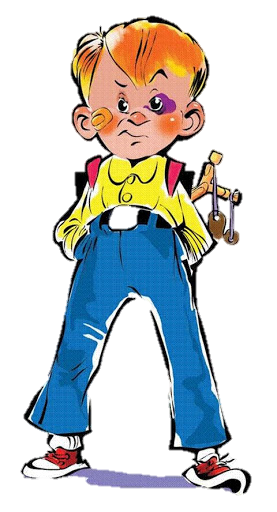 Девиантное (от англ. — отклонение) поведение - это поведение, отклоняющееся от общепринятых, социально одобряемых, наиболее распространенных и устоявшихся норм в обществе. Это общее название для различных нарушений правил поведения.Девиантным обычно называют поведение детей, вызванное неспецифическими (т. е. не врожденными) факторами. К ним относятся нарушения дисциплины, хулиганские поступки. Они чаше всего обусловлены ситуацией, детской готовностью их совершить или психическими расстройствами.У детей с нарушением интеллекта девиантное поведение встречается чаще, чем у нормально развивающихся школьников. Особенности психического развития школьников с нарушениями интеллекта затрудняют усвоение нравственных понятий, развитие и установление социально приемлемых отношений, что впоследствии приводит к возникновению трудностей в поведении. В какие же сложные ситуации попадает ребенок с нарушением интеллекта, что особенно травмирует его? Это прежде всего обиды, часто повторяющиеся, оскорбляющие самолюбие, насмешки над ним самим, непринятие в игру или компанию, конфликтная ситуация в семье (родители заняты выяснением отношений и не обращают внимания, что ребенок на это очень болезненно реагирует), все случаи депривации и многие другие причины.Девиантное поведение можно рассмотреть также как результат неправильного, недостаточного воспитания. Если ребенок предоставлен сам себе, то он стихийно наследует то, что видит в окружающей жизни, - в равной мере и плохое, и хорошее. Во взрослой жизни поведение такого человека неизбежно будет отклоняющимся от нормы, потому что другого поведения такой ребенок не знал.В зависимости от уровня вреда, причиняемого интересам общества, группы или личности различают несколько видов девиантного поведения:Деструктивное поведение. Причиняющее вред только самой личности и не соответствующее общепринятым социально-нравственным нормам – накопительство, конформизм, мазохизм и др.Асоциальное поведение, причиняющее вред личности и социальным общностям (семья, компания друзей, соседи) и проявляющееся в преступности, которое приобретает особое распространение в молодежной среде, алкоголизме (70-80% опрошенных уже пробовали употреблять алкоголь в возрасте 13-15 лет), наркомании, проституции, самоубийстве и др.Противоправное поведение, представляющее собой нарушение как моральных, так и правовых норм и выражающееся в грабежах, убийствах и других преступлениях.На сегодняшний день можно встретить следующие девиантные формы поведения детей:клептомания;игровая и компьютерная зависимость;пищевая зависимость (булимия, анорексия);сексуальные девиации (зоофилия, некрофилия);импульсивные побеги из дома (дромомания);мелкие проступки на уровне нарушения норм дисциплины и общественного порядка.Девиантное поведение опасно не только нарушениями дисциплины. Оно существенно влияет на формирование характера, который определяет всю будущую жизнь человека. Если такое поведение вовремя не предотвратить, то человек становится неуравновешенным, морально незрелым, подверженным различным влияниям, без жизненных принципов и нравственного стержня, слабым и неврастеническим. Поэтому коррекция поведения является важным направлением работы и родителей и педагогов.Общество предъявляет к ребенку определенные нормы и требования, которые необходимо соблюдать. Существует несколько вариантов: устроить так, чтобы ребенок сам захотел выполнить ту или иную норму поведения, или заставить его. Первый путь предпочтительнее, но сложнее. Второй легче, но опаснее: действие по принуждению исчезает вместе с действием самого принуждения. Будет ли ребенок соблюдать нормы без этого ответить сложно.Третий путь привития ребенку норм и правил поведения самый быстрый и эффективный, но он требует от родителей и педагогов большого педагогического мастерства, любви к детям и интереса к их жизни. Это метод реалистичного воспитания – сочетания самостоятельности, инициативы ребенка с требовательностью и помощью ему.Этот метод направлен на то, чтобы сделать выполнение социальных норм более привлекательным для ребенка, чем стремление действовать по непосредственному побуждению. В этих случаях нежелательная потребность будет не просто подавляться, а побеждаться изнутри другим, более сильным положительным мотивом. В качестве такого мотива может выступать стремление школьника к одобрению взрослого, желание сделать приятное другому человеку.Отличительные особенности детей с девиантным поведением.Уклонение от учёбы в следствие:неуспеваемости по большинству предметов;отставания в интеллектуальном развитии;ориентации на другие виды деятельности;отсутствия познавательных интересов.Общественно-трудовая активность:отказ от общественных поручений;пренебрежительное отношение к делам класса;демонстративный отказ от участия в трудовых делах;пренебрежение к общественной собственности, её порча.Негативное проявление:употребление спиртных напитков;употребление психотропных и токсичных веществ;тяга к азартным играм;курение;Негативизм в оценке явлений действительности.Повышенная критичность по отношению к педагогам и взрослым:грубость;драки;прогулы;пропуски занятий;недисциплинированность на уроках;избиение слабых, младших;вымогательство;воровство;нарушение общественного порядка;немотивированные поступки;жестокое обращение к животным;Отношение к воспитательным мероприятиям:равнодушное;скептическое;негативное;ожесточённое.Профилактика девиантного поведения.Главным направлением социально-педагогической деятельности по профилактике девиантного поведения у детей следует считать укрепление и закаливание нервной системы ребенка, спокойный, без раздражительности тон в обращении с ним, тактичное внушение, стимулирование развития творческих сил и инициативы.Коррекция состоит в разумных ограничениях, правильной организации жизни, деятельности, создании здоровой атмосферы, спокойной требовательности, устранении избыточного внимания, включении в коллектив, приучении ребенка ограничивать свои желания, считаться с мнением и интересами других людей.Главное в работе с детьми девиантного поведения – это толерантное отношение к особенностям их личности.Советы педагогу.Трудный подросток постоянно нуждается в помощи, нужно помочь ему в учёбе, выполнении поручения, в выборе любимого занятия, в использовании свободного времени.Помогать и систематически контролировать, опираясь на актив класса.Всесторонне изучать личность подростка, знать его интересы, увлечения, использовать их в воспитательных целях.Быть активным по отношению к трудному подростку, никогда не обвинять его в том, в чём его вина не доказана.Критика подростка должна быть конкретной, по существу. Критиковать не вообще, а за совершённый поступок, ничего к нему не прибавляя.Осуждая подростка за проступок, неблаговидное действие, нужно проявлять при этом уважение к личности.В порыве нервного возбуждения не используйте оскорбительные эпитеты. Это отталкивает подростка, озлобляет его и ещё более затрудняет процесс общения с ним.Будьте оптимистом и открыто выражайте надежду на исправление трудного подростка, не закрывая перед ним перспективы положительных изменений.Трудный школьник, давно привыкший к критическим замечаниям в свой адрес, особенно чувствителен к похвале, поощрению, своих действий. Поэтому всегда нужно видеть и отмечать в поведении подростка даже незначительные попытки сделать что-то хорошее, не оставляя без внимания малейшие сдвиги в лучшую сторону.Будьте доброжелательным и строгим, уступчивым и принципиальным.Рекомендации учителям.Определите сферу интересов ребёнка, создайте условия для совместной деятельности с одноклассниками в пределах сферы его интересов.Определите обязанности ребёнка в классе следите за их исполнением.Создайте ребёнку ситуацию школьной успешности. Постарайтесь, чтобы он поверил в свои силы.Посоветуйте ребёнку посещать спортивную секцию, туристический кружок и т.д., руководителем которого является мужчина.Учтите, что родители, страдающие алкоголизмом и созависимые члены семьи не склонны искать информацию, касающуюся этого недуга. Положите во время родительского собрания литературу, посвящённую этой тематике, в доступное место, обеспечьте родителей и детей необходимыми телефонами наркологической, психологической помощи, телефоном доверия и т.д.Создайте такую атмосферу в классе, чтобы ошибки были нормальным явлением. Каждый человек имеет право на ошибку. Не нужно сильно заострять на них внимание с негативной стороны, наоборот, показывайте ценность ошибки, как попытки.  Формируйте веру в успех, т.е. подчёркивайте любые улучшения, отмечайте сильные стороны учеников, демонстрируйте свою веру в них.  Анализируйте, повторяйте и закрепляйте прошлые достигнутые успехи.  Признавайте трудность заданий, которые вы предлагаете классу, и ограничивать время на их выполнение.  Обязательно отмечайте даже небольшие достижения, используя различные способы (аплодисменты, награды, медали, грамоты, выставки и т.д.)  В заключение хотелось бы отметить, что воспитание ребенка является динамическим, противоречивым, творческим процессом, при котором не может быть каких-либо застывших рекомендаций. Только обращение к личности ребенка, его интересам, принятие во внимание особенностей его развития и индивидуальности поможет педагогам и родителям найти подход к «трудному» ребенку.                                             Список литературы:Бибикова Н.В. Медиация как технология социальной работы с девиантными подростка / Н.В. Бибикова // Социально-педагогический контекст образования: проблемы и тенденции материалы Всероссийской научно-практической конференции. Ульяновск: УлГПУ им. И.Н. Ульянова». 2015. С. 277-283.«Методические рекомендации по профилактики девиантного   поведения у подростков» / https://nsportal.ru/shkola/psikhologiya/library/2019/10/07/pamyatki-pedagogam-po-rabote-s-uchashchimisya-deviantnogo.«Рекомендации по предупреждению девиантного поведения подростков» / https://scienceforum.ru/2017/article/2017033171.Автор специалист по социальной работе отделения профилактики безнадзорности и правонарушений несовершеннолетних № 2 - филиалГКУСО ВО «Владимирский социально-реабилитационный центр для несовершеннолетних»Пискунова Татьяна Александровна